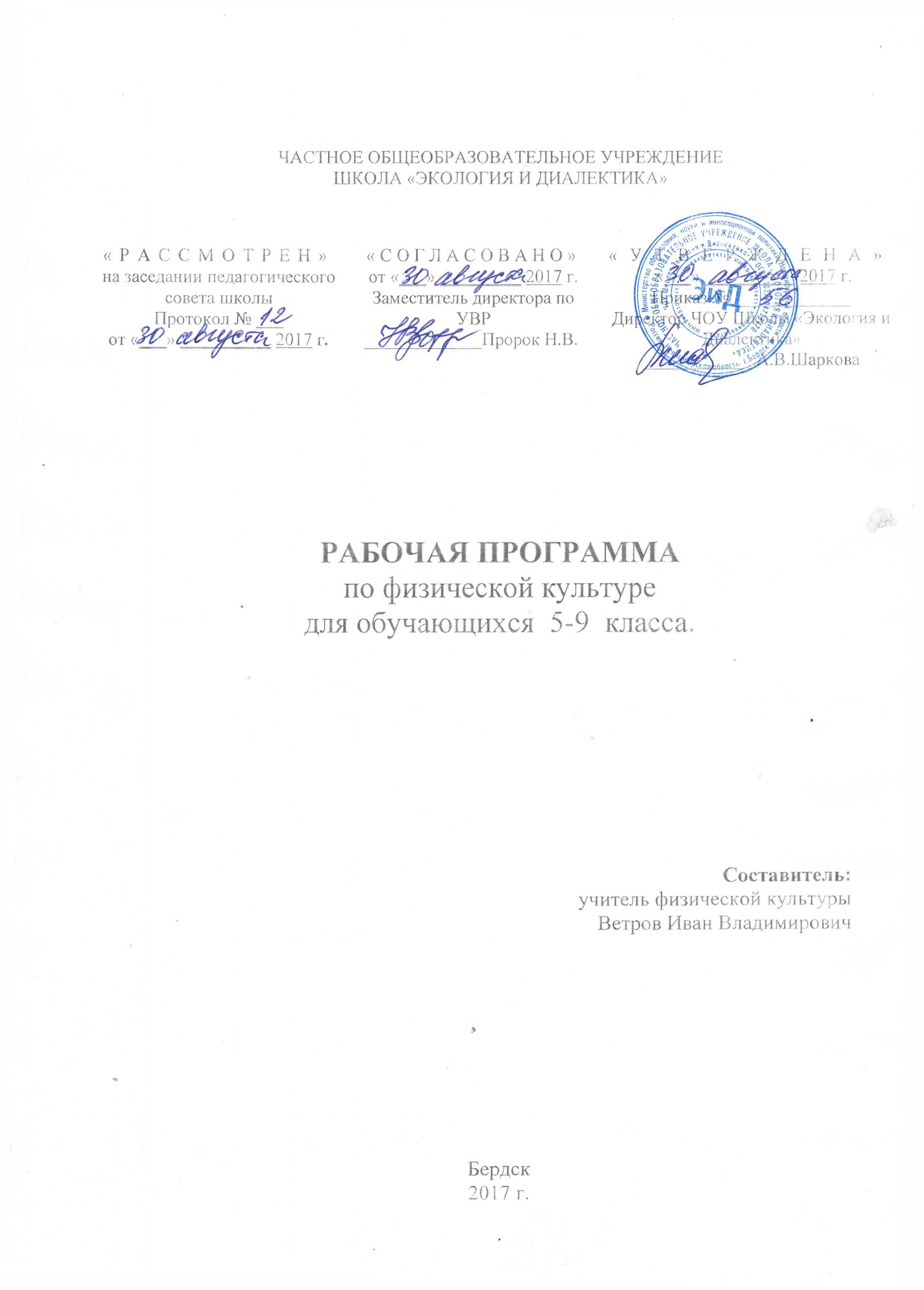 ПОЯСНИТЕЛЬНАЯ ЗАПИСКА Данная рабочая программа учебного предмета «Физическая культура» для обучающихся  5-9 классов разработана на основе требований к результатам освоения ООП ООО ЧОУ Школы «Экология и Диалектика» на 2015-.г. в соответствии с ФГОС ООО.Изучение предмета «Физическая культура» на уровне основного общего образования направлено на достижение следующей цели - формирование устойчивых мотивов и потребностей школьников в бережном отношении к своему здоровью, целостном развитии физических и психических качеств, творческом использовании средств физической культуры в организации здорового образа жизни.Задачи:укрепление здоровья, развитие основных физических качеств и повышение функциональных возможностей организма;формирование культуры движений, обогащение двигательного опыта физическими упражнениями с общеразвивающей и корригирующей направленностью, техническими действиями и приемами базовых видов спорта;освоение знаний о физической культуре и спорте, их истории и современном развитии, роли в формировании здорового образа жизни;обучение навыкам и умениям в физкультурно-оздоровительной и спортивно-оздоровительной деятельности, самостоятельной организации занятий физическими упражнениями;воспитание положительных качеств личности, норм коллективного взаимодействия и сотрудничества в учебной и соревновательной деятельности.ПЛАНИРУЕМЫЕ РЕЗУЛЬТАТЫ ОСВОЕНИЯ УЧЕБНОГО ПРЕДМЕТА «ФИЗИЧЕСКАЯ КУЛЬТУРА»Личностными результатамиосвоения учащимися основной школы курса «Физическая культура» является:владение знаниями об индивидуальных особенностях физического развития и физической подготовленности, о соответствии их возрастным и половым нормативам;владение знаниями об особенностях индивидуального здоровья и о функциональных возможностях организма, способах профилактики заболеваний и перенапряжения средствами физической культуры;владение знаниями по основам организации и проведения занятий  физической культурой оздоровительной и тренировочной направленности, определение  содержания занятий в соответствии с собственными задачами, индивидуальными особенностями физического развития и физической подготовленности;способность  управлять своими эмоциями, проявлять культуру общения и взаимодействия в процессе занятий физической культурой, игровой и соревновательной деятельности;владение  умением осуществлять поиск информации по вопросам развития современных оздоровительных систем, обобщать, анализировать и творчески применять полученные знания в самостоятельных занятиях физической культурой.Метапредметными результатамиосвоения выпускниками основной школы курса «Физическая культура» являются:владение способами организации и проведения разнообразных форм занятий физическими упражнениями, их планирования и наполнения содержанием;владение умениями выполнения двигательных действий и физических упражнений базовых видов спорта и оздоровительной физической культуры, активно их использовать в самостоятельно организуемой спортивно-оздоровительной и физкультурно-оздоровительной деятельности;владение способами наблюдения за показателями индивидуального здоровья, физического развития и физической подготовленности, величиной физических нагрузок, использования этих показателей в организации и проведении самостоятельных форм занятий.Предметные результаты изучения предметной области «Физическая культура» отражают: умение использовать разнообразные формы и виды физкультурной деятельности для организации здорового образа жизни, активного отдыха и досуга, в том числе в подготовке к выполнению нормативов Всероссийского физкультурно-спортивного комплекса "Готов к труду и обороне" (ГТО);владение современными технологиями укрепления и сохранения здоровья, поддержания работоспособности, профилактики предупреждения заболеваний, связанных с учебной и производственной деятельностью;владение основными способами самоконтроля индивидуальных показателей здоровья, умственной и физической работоспособности, физического развития и физических качеств;владение физическими упражнениями разной функциональной направленности, использование их в режиме учебной и производственной деятельности с целью профилактики переутомления и сохранения высокой работоспособности;владение техническими приемами и двигательными действиями базовых видов спорта, активное применение их в игровой и соревновательной деятельности.5 классПо завершении учебного года обучающийсянаучится:давать характеристику физическому развитию человека;называть основные физические качества, подбирать упражнения для их развития;излагать факты  истории физической культуры, о её роли в жизнеобеспечении древнего человека;узнавать и определять названия спортивных игр; объяснять правила и жесты судей в играх «Ручной мяч», «Мини-волейбол», «Баскетбол»; выполнять: организующие строевые команды, упражнения утренней гимнастики, физминуток, упражнения для формирования правильной осанки; легкоатлетические и гимнастические упражнения;основные технические действия и приёмы игры в футбол, волейбол, баскетбол в условиях учебной и игровой деятельности; тестовые упражнения на оценку уровня индивидуального развития основных физических качеств.демонстрировать различные виды лыжных ходов.Обучающийсяполучит возможность научиться:характеризовать исторические вехи развития Олимпийского движения;вести наблюдения за физическим развитием, определять уровень физической подготовленности; составлять комплексы утренней гимнастики; комплексы ОРУ;организовывать подвижные игры на свежем воздухе.6 классПо завершении учебного года обучающийсянаучится:характеризовать содержательные основы здорового образа жизни, раскрывать его взаимосвязь со здоровьем, гармоничным физическим развитием и физической подготовленностью;определять базовые понятия и термины физической культуры:физическая подготовка и её связь с укреплением здоровья; физические качества и методика их развития; осанка и упражнения, формирующие правильную осанку;выполнять основные двигательные действия по основным разделам программы;объяснять основные требования по организации и проведению занятий в спортивном зале и на стадионе;Обучающийсяполучит возможность научиться:оценивать индивидуальную физическую подготовку;организовывать безопасное пространство для занятий физическими упражнениями; индивидуальные занятия по развитию основных физических качеств.7 классПо завершении учебного года обучающийсянаучится:характеризовать роль физической культуры и спорта в формировании здорового образа жизни и укреплении здоровья;определять основы формирования двигательных действий и развития физических качеств;излагать исторические факты возникновения и развития Олимпийских игр;составлять и выполнять комплексы утренней и дыхательной гимнастики, гимнастики для глаз, физкультпауз (физкультминуток);подбирать  упражнения для профилактики нарушений опорно-двигательного аппарата, регулирования массы тела и формирования телосложения;выполнять акробатические, гимнастические, легкоатлетические упражнения, технические действия в спортивных играх;Обучающийсяполучит возможность научиться:характеризовать цель возрождения Олимпийских игр и роль Пьера де Кубертена в становлении современного олимпийского движения;проводить занятия физической культурой с использованием изученных двигательных действий;поддерживать  оптимальный уровень работоспособности в процессе учебной деятельности.8 классПо завершении учебного года обучающийсянаучится:характеризовать особенности оздоровительных систем физического воспитания;объяснять понятия индивидуальное физическое развитие и физическая подготовленность;определять режим физической нагрузки при занятиях спортом и следить за его соблюдением; выполнять  жизненно важные двигательные умения (ходьба, бег, прыжки, лазанья и т.д.) различными способами, в различных изменяющихся внешних условиях;составлять планы занятий физической культурой с различной педагогической направленностью, регулировать величину физической нагрузки в зависимости от задач занятия и индивидуальных особенностей организма;контролировать и регулировать функциональное состояние организма при выполнении физических упражнений, добиваться оздоровительного эффекта и совершенствования физических кондиций;пользоваться современным спортивным инвентарем и оборудованием, специальными техническими средствами с целью повышения эффективности самостоятельных форм занятий физической культурой.Обучающийся получит возможность научиться:осуществлять самоконтроль за состоянием здоровья;организовывать и проводить самостоятельные занятия по формированию телосложения, коррекции осанки, развитию физических качеств, совершенствованию техники движений;пользоваться современным спортивным инвентарем и оборудованием, специальными техническими средствами с целью повышения эффективности самостоятельных форм занятий физической культурой.9 классПо завершении учебного года обучающийся научится:рассматривать физическую культуру как явление культуры, выделять исторические этапы её развития, характеризовать основные направления и формы её организации в современном обществе;определять базовые понятия и термины физической культуры, применять их в процессе совместных занятий физическими упражнениями со своими сверстниками, излагать с их помощью особенности выполнения техники двигательных действий и физических упражнений, развития физических качеств;разрабатывать содержание самостоятельных занятий физическими упражнениями, определять их направленность и формулировать задачи, рационально планировать режим дня и учебной недели;руководствоваться правилами профилактики травматизма и подготовки мест занятий, правильного выбора обуви и формы одежды в зависимости от времени года и погодных условий;классифицировать физические упражнения по их функциональной направленности, планировать их последовательность и дозировку в процессе самостоятельных занятий по укреплению здоровья и развитию физических качеств;самостоятельно проводить занятия по обучению двигательным действиям, анализировать особенности их выполнения, выявлять ошибки и своевременно устранять их;Обучающийсяполучит возможность научиться:определять признаки положительного влияния занятий физической подготовкой на укрепление здоровья, устанавливать связь между развитием физических качеств и основных систем организма;проводить занятия физической культурой с использованием оздоровительной ходьбы и бега, лыжных прогулок и туристских походов, обеспечивать их оздоровительную направленность;выполнять комплексы упражнений лечебной физической культуры с учётом имеющихся индивидуальных нарушений в показателях здоровья;преодолевать естественные и искусственные препятствия с помощью разнообразных способов лазанья, прыжков и бега;осуществлять судейство по одному из осваиваемых видов спорта;выполнять тестовые нормативы по физической подготовке.СОДЕРЖАНИЕ УЧЕБНОГО ПРЕДМЕТА «ФИЗИЧЕСКАЯ КУЛЬТУРА»5 КЛАСС:Раздел 1. Знания о физической культуре (4 часа)Физическое развитие человека.Слагаемые здорового образа жизни. Режим дня. Утренняя гимнастика. Олимпийских игр древности. Исторические сведения о развитии древних Олимпийских игр (виды состязаний, правила их проведения, известные участники и победители).Соблюдение    правил   безопасности, страховки и разминки.Раздел 2. Способы двигательной (физкультурной) деятельности (2 часа)Подготовка к занятиям физической культурой. Самонаблюдение за самочувствием во время занятий физическими упражнениями.Раздел 3. Физическое совершенствование (96  часов)Физкультурно-оздоровительная деятельностьКомплексы утренней и дыхательной гимнастики, гимнастики для глаз, физкультпауз (физкультминуток), элементы релаксации и аутотренинга.Комплексы упражнений для профилактики нарушений опорно-двигательного аппарата, регулирования массы тела и формирования телосложения.Спортивно-оздоровительная деятельность  с общеразвивающейся  направленностью:Легкая атлетика (21 час)Техника спринтерского бега. Высокий старт; бег с ускорением; скоростной бег; бег на результат 60м; Техника длительного бега. Техника прыжка в длину. Прыжки в длину с 7-9 шагов разбега; Техника прыжка в высоту. Прыжки в высоту с 3-5 шагов разбега;Техника метания мяча в цель и на дальность. Метание теннисного мяча на заданное расстояние, с 4-5 шагов разбега; бросок набивного мяча (2 кг) двумя руками из-за головы, от груди; ловля набивного мяча  двумя руками после броска партнера;Развитие скоростных способностей. Эстафеты, старты из различных положений.Гимнастика с основами  акробатики  (18 часов)Висы и упоры. Вис согнувшись, вис прогнувшись, подтягивание в висе, поднимание в висе прямых ног, подтягивание из виса лежа;Опорные прыжки.Вскок в упор присев; соскок прогнувшись;Акробатические упражнения.Кувырок вперед и назад; стойка на лопатках; акробатическая комбинация из 3-4 элементов;На развитие координационных способностей. Упражнения на гимнастической стенке, на гимнастическом бревне, прыжки с пружинного гимнастического мостика в глубину.Лазанье. Лазанье по канату.Спортивные игры (45 часов)Баскетбол(18 часов)Техника передвижений, остановок, стоек. Стойки игрока, перемещения в стойке приставными шагами боком, лицом вперед, спиной вперед. Остановка двумя шагами и прыжком. Повороты без мяча и с мячом.Ловля и передача мяча. Ловля и передача мяча двумя руками от груди и одной рукой от плеча на месте и в движении без сопротивления защитника (в парах, тройках, квадрате, круге).Техника ведения мяча. Ведение мяча в низкой, средней и высокой стойке на месте, в движении по прямой, с изменением направления движения и скорости. Ведение без сопротивления защитника ведущей и неведущей рукой, с пассивным сопротивлением защитника.Техника бросков мяча. Броски одной и двумя руками с места и в движении (после ведения, после ловли) без сопротивления защитника. Индивидуальная техника защиты. Вырывание и выбивание мяча.Тактические действия. Тактика свободного нападения. Позиционное нападение (5:0) без изменения позиции игроков. Нападение быстрым прорывом.Ручной мяч(12 часов)Техника передвижений,  остановок, поворотов и стоек. Стойки игрока. Перемещения в стойке приставным шагом боком и спиной вперед. Остановка двумя шагами и прыжком; повороты без мяча и с мячом.Техника ловли и передачи мяча. Ловля и передача мяча двумя руками на месте и в движении без сопротивления защитника (в парах, тройках, квадрате, круге).Техника ведения мяча. Ведение мяча в низкой, средней, высокой стойке на месте. Ведение мяча в движении по прямой, с изменением направления движения и скорости ведения без сопротивления защитника ведущей и неведущей рукой.Техника бросков мяча. Бросок мяча сверху в опорном положении и в прыжке.Индивидуальная техника защиты. Вырывание и выбивание мяча. Блокирование броска.Волейбол(15 часов)Техника передвижений, остановок, поворотов, стоек. Стойки игрока. Перемещения в стойке приставными шагами боком, лицом, спиной вперед.Техника приема и передач мяча.Передача мяча сверху двумя руками на месте и после перемещения вперед. Передачи мяча над собой; Передачи мяча над собой, во встречных колоннах;Техника нижней прямой подачи.Нижняя прямая подача мяча с расстояния 3-6 м от сетки;Нижняя прямая подача;Техника прямого нападающего удара.Прямой нападающий удар после подбрасывания мяча партнером;Тактические приемы игры. Тактика свободного нападения. Позиционное нападение без изменения позиций игроков. Лыжная подготовка(12 часов)Техника лыжных ходов.Попеременный двухшажный и одновременный бесшажный ход. Подъём «полуелочкой». Торможение «плугом». Повороты переступанием.6 КЛАСС:Раздел 1. Знания о физической культуре (4 часа)Влияние физических упражнений на основные системы организма. Основные правила для проведения самостоятельных занятий.Субъективные и объективные показатели самочувствия.Роль Пьера де Кубертена в становлении и развитии Олимпийских игр современности.Цель и задачи современного олимпийского движения. Причины   возникновения   травм   и повреждений при занятиях физической культурой и спортом.Раздел 2. Способы двигательной (физкультурной) деятельности (2 часа)Выбор упражнений и составление индивидуальных комплексов для утренней гимнастики, физминуток. Раздел 3. Физическое совершенствование (96  часов)Физкультурно-оздоровительная деятельностьКомплексы утренней и дыхательной гимнастики, гимнастики для глаз, физкультпауз (физкультминуток), элементы релаксации и аутотренинга.Комплексы упражнений для профилактики нарушений опорно-двигательного аппарата, регулирования массы тела и формирования телосложения.Спортивно-оздоровительная деятельность  с общеразвивающейся  направленностью:Легкая атлетика (21 час)Техника спринтерского бега. Высокий старт; бег с ускорением; скоростной бег;  бег на результат 30м ,60м;Техника длительного бега. Техника прыжка в длину. Прыжки в длину с 7-9 шагов разбега; Техника прыжка в высоту. Прыжки в высоту с 3-5 шагов разбега; Техника метания мяча в цель и на дальность. Метание теннисного мяча на заданное расстояние, с 4-5 шагов разбега; бросок набивного мяча (2 кг) двумя руками из-за головы, от груди; ловля набивного мяча  двумя руками после броска партнера;Развитие скоростных способностей. Эстафеты, старты из различных положений.Гимнастика с основами  акробатики (18 часов)Висы и упоры. Вис согнувшись, вис прогнувшись, подтягивание в висе, поднимание в висе прямых ног, подтягивание из виса лежа;Опорные прыжки.  Прыжок ноги врозь (козел в ширину);Акробатические упражнения. Два кувырка вперед слитно; мост из положения стоя с помощью;На развитие координационных способностей. Упражнения на гимнастической стенке, на гимнастическом бревне, прыжки с пружинного гимнастического мостика в глубину.Лазанье. Лазанье по канату.Спортивные игры (45 часов)Баскетбол  (18 часов)Техника передвижений, остановок, стоек. Стойки игрока, перемещения в стойке приставными шагами боком, лицом вперед, спиной вперед. Остановка двумя шагами и прыжком. Повороты без мяча и с мячом.Ловля и передача мяча. Ловля и передача мяча двумя руками от груди и одной рукой от плеча на месте и в движении без сопротивления защитника (в парах, тройках, квадрате, круге).Техника ведения мяча. Ведение мяча в низкой, средней и высокой стойке на месте, в движении по прямой, с изменением направления движения и скорости. Ведение без сопротивления защитника ведущей и неведущей рукой, с пассивным сопротивлением защитника.Техника бросков мяча. Броски одной и двумя руками с места и в движении (после ведения, после ловли) без сопротивления защитника.Индивидуальная техника защиты. Вырывание и выбивание мяча. Тактические действия. Тактика свободного нападения. Позиционное нападение (5:0) без изменения позиции игроков. Нападение быстрым прорывом.(5-6 классы); Позиционное нападение и личная защита; взаимодействие трех игроков (тройка и малая восьмерка).Ручной мяч (10 часов)Техника передвижений,  остановок, поворотов и стоек. Стойки игрока. Перемещения в стойке приставным шагом боком и спиной вперед. Остановка двумя шагами и прыжком; повороты без мяча и с мячом.Техника ловли и передачи мяча. Ловля и передача мяча двумя руками на месте и в движении без сопротивления защитника (в парах, тройках, квадрате, круге).Техника ведения мяча. Ведение мяча в низкой, средней, высокой стойке на месте. Ведение мяча в движении по прямой, с изменением направления движения и скорости ведения без сопротивления защитника ведущей и неведущей рукой.Техника бросков мяча. Бросок мяча сверху в опорном положении и в прыжке.Индивидуальная техника защиты. Вырывание и выбивание мяча. Блокирование броска.Волейбол  (17 часов)Техника передвижений, остановок, поворотов, стоек. Стойки игрока. Перемещения в стойке приставными шагами боком, лицом, спиной вперед.Техника приема и передач мяча. Передача мяча сверху двумя руками на месте и после перемещения вперед. Передачи мяча над собой; Техника нижней прямой подачи. Нижняя прямая подача мяча с расстояния 3-6 м от сетки. Техника прямого нападающего удара. Прямой нападающий удар после подбрасывания мяча партнером;Тактические приемы игры. Тактика свободного нападения. Позиционное нападение без изменения позиций игроков.Лыжная подготовка (12 часов)Техника лыжных ходов.Одновременный двухшажный и бесшажный ход. Подъём «Ёлочкой». Торможение и поворот упором.7 КЛАСС:Раздел 1. Знания о физической культуре (в процессе уроков)Роль физической культуры и спорта в формировании здорового образа жизни, профилактике вредных привычек.Олимпийские игры древности. Возрождение Олимпийских игр и олимпийского движения.Двигательные действия, физические качества, физическая нагрузка.Раздел 2. Способы двигательной (физкультурной) деятельностиПланирование занятий физической подготовкой. Самоконтроль во время занятий физическими упражнениями.Раздел 3. Физическое совершенствование (102 часа)Физкультурно-оздоровительная деятельностьКомплексы утренней и дыхательной гимнастики, гимнастики для глаз, физкультпауз (физкультминуток), элементы релаксации и аутотренинга.Комплексы упражнений для профилактики нарушений опорно-двигательного аппарата, регулирования массы тела и формирования телосложения.Спортивно-оздоровительная деятельность  с общеразвивающейся  направленностью:Легкая атлетика (21 час)Техника спринтерского бега. Высокий старт; бег с ускорением; скоростной бег; бег на результат 30 м, 60м; Техника длительного бега. Техника прыжка в длину. Прыжки в длину с 9-11 шагов разбега;Техника прыжка в высоту. Прыжки в высоту с 3-5 шагов разбега;Техника метания мяча в цель и на дальность. Метание теннисного мяча на заданное расстояние, с 4-5 шагов разбега; бросок набивного мяча (2 кг) двумя руками из-за головы, от груди; ловля набивного мяча  двумя руками после броска партнера;Развитие скоростных способностей. Эстафеты, старты из различных положений. Гимнастика с основами  акробатики (18 часов)Висы и упоры. Вис согнувшись, вис прогнувшись, подтягивание в висе, поднимание в висе прямых ног, подтягивание из виса лежа;Опорные прыжки: мальчики: прыжок согнув ноги (козел в ширину), девочки: прыжок ноги врозь (козел в ширину);Акробатические упражнения: мальчики: кувырок вперед в стойку на лопатках; стойка на голове с согнутыми ногами; девочки: кувырок назад в полушпагат;На развитие координационных способностей. Упражнения на гимнастической стенке, на гимнастическом бревне, прыжки с пружинного гимнастического мостика в глубину.Лазанье. Лазанье по канату.Спортивные игры (45 часов) Баскетбол (23 часа)Техника передвижений, остановок, стоек. Стойки игрока, перемещения в стойке приставными шагами боком, лицом вперед, спиной вперед. Остановка двумя шагами и прыжком. Повороты без мяча и с мячом.Ловля и передача мяча. Ловля и передача мяча двумя руками от груди и одной рукой от плеча на месте и в движении без сопротивления защитника (в парах, тройках, квадрате, круге).Техника ведения мяча. Ведение мяча в низкой, средней и высокой стойке на месте, в движении по прямой, с изменением направления движения и скорости. Ведение без сопротивления защитника ведущей и неведущей рукой, с пассивным сопротивлением защитника.Техника бросков мяча. Броски одной и двумя руками с места и в движении (после ведения, после ловли) с пассивным противодействием. Индивидуальная техника защиты.  Перехват мяча.Тактические действия. Тактика свободного нападения. Позиционное нападение (5:0) без изменения позиции игроков. Нападение быстрым прорывом; Позиционное нападение и личная защита; взаимодействие трех игроков (тройка и малая восьмерка).Волейбол (22 часа)Техника передвижений, остановок, поворотов, стоек. Стойки игрока. Перемещения в стойке приставными шагами боком, лицом, спиной вперед.Техника приема и передач мяча: передача мяча сверху двумя руками на месте и после перемещения вперед, передачи мяча над собой; Техника нижней прямой подачи: нижняя прямая подача мяча через сетку.Техника прямого нападающего удара: прямой нападающий удар после подбрасывания мяча партнером. Тактические приемы игры. Тактика свободного нападения. Позиционное нападение с изменением позиций.Лыжная подготовка (12 часов)Техника лыжных ходов.Одновременный одношажный ход. Подъём в гору скользящим шагом. Преодоление бугров и впадин при спуске с горы. Поворот на месте махом. Элементы единоборств (6 часов)Техника приемов. Стойки и передвижения в стойке. Захваты рук и туловища. Освобождения от захватов. Приемы борьбы за выгодное положение. Борьба за предмет. Упражнения по овладению приемами страховки. Силовые упражнения в парах.8 КЛАСС:Раздел 1. Знания о физической культуре (в процессе уроков)Оздоровительные системы физического воспитания.Олимпийские игры современности. Достижения отечественных и зарубежных спортсменов.Контроль за индивидуальным физическим развитием и физической подготовленностью, техникой выполнения упражнений, соблюдением режимов физической нагрузки.Раздел 2. Способы двигательной (физкультурной) деятельностиПроведение самостоятельных занятий физической культурой. Оценка техники движений, способы выявления и устранения ошибок в технике выполнения упражнения (технических ошибок).Раздел 3. Физическое совершенствование (102 часа)Физкультурно-оздоровительная деятельностьКомплексы упражнений для развития основных физических качеств, функциональных возможностей сердечно-сосудистой и дыхательной систем.Упражнения и комплексы из современных оздоровительных систем физического воспитания, адаптивной физической культуры. Спортивно-оздоровительная деятельность  с общеразвивающейся  направленностью:Легкая атлетика (21 час)Техника спринтерского бега. Высокий старт; низкий старт; бег с ускорением; скоростной бег; бег на результат 100м;Техника длительного бега. Техника прыжка в длину. Прыжки в длину с 9-11 шагов разбега; Техника прыжка в высоту. Прыжки в высоту с 7-9 шагов разбега;Техника метания мяча в цель и на дальность. Метание теннисного мяча на заданное расстояние, с 4-5 шагов разбега; бросок набивного мяча (2 кг) двумя руками из-за головы, от груди; ловля набивного мяча  двумя руками после броска партнера;Развитие скоростных способностей. Эстафеты, старты из различных положений.Гимнастика с основами  акробатики (18 часов)Висы и упоры. Вис согнувшись, вис прогнувшись, подтягивание в висе, поднимание в висе прямых ног, подтягивание из виса лежа;Опорные прыжки: мальчики: прыжок согнув ноги (козел в длину), девочки: прыжок боком с поворотом на 90* (конь в ширину);Акробатические упражнения: мальчики: кувырок назад в упор стоя ноги врозь; кувырок вперед и назад; длинный кувырок; стойка на голове и руках; девочки: мост и поворот в упор стоя на одном колене; кувырки вперед и назад;На развитие координационных способностей. Упражнения на гимнастической стенке, на гимнастическом бревне, прыжки с пружинного гимнастического мостика в глубину.Лазанье. Лазанье по канату.Спортивные игры (45 часов)Баскетбол (22 часов)Техника передвижений, остановок, стоек. Стойки игрока, перемещения в стойке приставными шагами боком, лицом вперед, спиной вперед. Остановка двумя шагами и прыжком. Повороты без мяча и с мячом.Ловля и передача мяча. Ловля и передача мяча двумя руками от груди и одной рукой от плеча на месте и в движении без сопротивления защитника (в парах, тройках, квадрате, круге).Техника ведения мяча. Ведение мяча в низкой, средней и высокой стойке на месте, в движении по прямой, с изменением направления движения и скорости. Ведение без сопротивления защитника ведущей и неведущей рукой, с пассивным сопротивлением защитника.Техника бросков мяча. Броски одной и двумя руками с места и в движении (после ведения, после ловли) с пассивным противодействием. Индивидуальная техника защиты: Перехват мяча.Тактические действия. Позиционное нападение и личная защита; взаимодействие двух игроков в нападении и защите через «заслон».Волейбол (23 часа)Техника передвижений, остановок, поворотов, стоек. Стойки игрока. Перемещения в стойке приставными шагами боком, лицом, спиной вперед.Техника приема и передач мяча. Передача мяча сверху двумя руками на месте и после перемещения вперед. Передачи мяча над собой, во встречных колоннах. Отбивание мяча кулаком через сетку.Техника нижней прямой подачи. Нижняя прямая подача. Прием подачи.Техника прямого нападающего удара. Прямой нападающий удар при встречных передачах.Тактические приемы игры. Тактика свободного нападения. Позиционное нападение с изменением позиций.Лыжная подготовка (12 часов)Техника лыжных ходов.Одновременный одношажный ход (стартовый вариант). Коньковый ход. Торможение и поворот «плугом».Элементы единоборств (6 часов)Техника приемов. Стойки и передвижения в стойке. Захваты рук и туловища. Освобождения от захватов. Приемы борьбы за выгодное положение. Борьба за предмет. Упражнения по овладению приемами страховки. Силовые упражнения в парах. 9 КЛАСС:Раздел 1. Знания о физической культуре (в процессе уроков)Спортивная подготовка.Основные этапы развития физической культуры в России.Правила поведения и техники безопасности при выполнении физических упражнений.Нормы этического общения и коллективного взаимодействия в игровой и соревновательной деятельности.Правила соревнований по одному из базовых видов спорта.Раздел 2. Способы двигательной (физкультурной) деятельностиПроведение самостоятельных занятий прикладной физической подготовкой, организация досуга средствами физической культуры.  Измерение резервов организма и состояния здоровья с помощью функциональных проб.Раздел 3. Физическое совершенствование (99 часов)Физкультурно-оздоровительная деятельностьОсновы туристской подготовки.Способы закаливания организма, простейшие приемы самомассажа.Спортивно-оздоровительная деятельность  с общеразвивающейся  направленностью:Легкая атлетика (21 час)Техника спринтерского бега. Низкий старт; бег с ускорением; скоростной бег; бег на результат 60м ; бег на результат 100м ;Техника длительного бега. Техника прыжка в длину. Прыжки в длину с 11-13 шагов разбега;Техника прыжка в высоту. Прыжки в высоту с 7-9 шагов разбега;Техника метания мяча в цель и на дальность. Метание теннисного мяча на заданное расстояние, с 4-5 шагов разбега; бросок набивного мяча (2 кг) двумя руками из-за головы, от груди; ловля набивного мяча  двумя руками после броска партнера;Развитие скоростных способностей. Эстафеты, старты из различных положений.Гимнастика с основами  акробатики (19 часов)Висы и упоры. Вис согнувшись, вис прогнувшись, подтягивание в висе, поднимание в висе прямых ног, подтягивание из виса лежа;Опорные прыжки: мальчики: прыжок согнув ноги (козел в длину), девочки: прыжок боком (конь в ширину);Акробатические упражнения: мальчики: из упора присев силой стойка на голове и руках; длинный кувырок вперед с трех шагов разбега; девочки: равновесие на одной; выпад вперед; кувырок вперед;На развитие координационных способностей. Упражнения на гимнастической стенке, на гимнастическом бревне, прыжки с пружинного гимнастического мостика в глубину.Лазанье. Лазанье по канату.Спортивные игры (47 часов)Баскетбол (23 часа)Техника передвижений, остановок, стоек. Стойки игрока, перемещения в стойке приставными шагами боком, лицом вперед, спиной вперед. Остановка двумя шагами и прыжком. Повороты без мяча и с мячом.Ловля и передача мяча. Ловля и передача мяча двумя руками от груди и одной рукой от плеча на месте и в движении без сопротивления защитника (в парах, тройках, квадрате, круге).Техника ведения мяча. Ведение мяча в низкой, средней и высокой стойке на месте, в движении по прямой, с изменением направления движения и скорости. Ведение без сопротивления защитника ведущей и неведущей рукой, с пассивным сопротивлением защитника.Техника бросков мяча. Броски одной и двумя руками с места и в движении (после ведения, после ловли).  Броски одной и двумя руками в прыжке.Индивидуальная техника защиты. Вырывание и выбивание мяча. Перехват мяча. Тактические действия. Тактика свободного нападения. Позиционное нападение (5:0) без изменения позиции игроков. Нападение быстрым прорывом; Позиционное нападение и личная защита; взаимодействие двух игроков в нападении и защите через «заслон»; взаимодействие трех игроков (тройка и малая восьмерка).Волейбол (24 часа)Техника передвижений, остановок, поворотов, стоек. Стойки игрока. Перемещения в стойке приставными шагами боком, лицом, спиной вперед.Техника приема и передач мяча.  Передача мяча сверху двумя руками на месте и после перемещения вперед.  Передачи мяча над собой, во встречных колоннах. Передачи мяча у сетки и в прыжке через сетку. Передача мяча сверху, стоя спиной к цели;Техника нижней прямой подачи. Прием мяча, отраженного сеткой. Нижняя прямая подача мяча в заданную часть площадки;Техника прямого нападающего удара. Прямой нападающий удар при встречных передачах;Тактические приемы игры. Тактика свободного нападения. Позиционное нападение с изменением позиций. Игра в нападении в зоне 3. Игра в защите.Лыжная подготовка (12 часов)Техника лыжных ходов.Попеременный четырехшажный ход. Переход с попеременных ходов на одновременные. Преодоление контруклона. Горнолыжная эстафета с преодолением препятствий.ТЕМАТИЧЕСКОЕ ПЛАНИРОВАНИЕ5 КЛАСС:6 КЛАСС:7 КЛАСС:8 КЛАСС:9 КЛАСС:Контрольно – диагностические срезы( в процессе уроков)Данные срезы позволяют определить уровень физической подготовленности учащихся. Они направлены на диагностику развития основных физических качеств. Срезы проводятся 2 раза в год: в первой и четвертой четвертях.Уровень физической подготовленности учащихся  5- 9  классов№ДатаТема КорректировкаРаздел 1. Знания о физической культуре (1 час)Раздел 1. Знания о физической культуре (1 час)Раздел 1. Знания о физической культуре (1 час)Раздел 1. Знания о физической культуре (1 час)1/1Физическая культура (основные понятия).Физическое развитие человекаРаздел 2. Способы двигательной (физкультурной) деятельности (1 час)Раздел 2. Способы двигательной (физкультурной) деятельности (1 час)Раздел 2. Способы двигательной (физкультурной) деятельности (1 час)Раздел 2. Способы двигательной (физкультурной) деятельности (1 час)2/1Организация и проведение самостоятельных занятий физической культурой.Подготовка к занятиям физической культуройРаздел 3. Физическое совершенствование Спортивно-оздоровительная деятельность  с общеразвивающейся  направленностьюЛегкая атлетика (12 часов)Раздел 3. Физическое совершенствование Спортивно-оздоровительная деятельность  с общеразвивающейся  направленностьюЛегкая атлетика (12 часов)Раздел 3. Физическое совершенствование Спортивно-оздоровительная деятельность  с общеразвивающейся  направленностьюЛегкая атлетика (12 часов)Раздел 3. Физическое совершенствование Спортивно-оздоровительная деятельность  с общеразвивающейся  направленностьюЛегкая атлетика (12 часов)3/1Беговые упражнения:Спринтерский бег.Правила по Т.Б. на уроках физкультуры. Высокий старт и стартовый разгон4/2Бег на короткие дистанции:30,60 м. Эстафетный бег5/3Бег на короткие дистанции:30,60 м. Финиширование. Эстафетный бег6/4Эстафетный бег7/1Прыжковые упражненияПрыжок в длину с разбега Прыжок в длину с разбега, с зоны отталкивания 60-70см.8/2Прыжок в длину способом «согнув ноги». Элементы техники. Челночный бег9/3Прыжок в длину способом «согнув ноги» с 7-9 беговых шагов. Совершенствование техники выполнения. Развитие скоростно-силовых качеств.10/4Прыжок в длину способом «согнув ноги» с 7-9 беговых шагов. Развитие скоростно-силовых качеств11/1Метание мячаМетание мяча  в горизонтальную цель12/2Метание мяча на дальность с разбега. Элементы техники. 13/3Метание  мяча на дальность на заданное расстояние с трех шагов разбега. Совершенствование техники выполнения14/4Метание мяча на дальностьРаздел 1. Знания о физической культуре (1 час)Раздел 1. Знания о физической культуре (1 час)Раздел 1. Знания о физической культуре (1 час)Раздел 1. Знания о физической культуре (1 час)15/1Физическая культура человека.Слагаемые здорового образа жизни. Режим дняРаздел 3. Физическое совершенствование Спортивно-оздоровительная деятельность  с общеразвивающейся  направленностьюБаскетбол (18 часов)Раздел 3. Физическое совершенствование Спортивно-оздоровительная деятельность  с общеразвивающейся  направленностьюБаскетбол (18 часов)Раздел 3. Физическое совершенствование Спортивно-оздоровительная деятельность  с общеразвивающейся  направленностьюБаскетбол (18 часов)Раздел 3. Физическое совершенствование Спортивно-оздоровительная деятельность  с общеразвивающейся  направленностьюБаскетбол (18 часов)16/1Стойка игрока, перемещенияПеремещения в стойке приставными шагами боком, лицом и спиной вперед17/2Остановка двумя шагами и прыжком18/3Повороты без мяча и с мячом. Комбинации из освоенных элементов техники передвижений19/1Ловля и передача мяча.Ловля и передача мяча двумя руками от груди и одной рукой от плеча на месте и в движении без сопротивления защитника (в парах, в тройках, в квадрате, круге)20/2Ловля и передача мяча двумя руками от груди и одной рукой от плеча на месте и в движении. Терминология баскетбола21/3Ловля и передача мяча двумя руками от груди и одной рукой от плеча на месте и в движении. Терминология баскетбола22/1Ведение мячаВедение мяча в низкой, средней и высокой стойке на месте, в движении23/2Ведение мяча с изменением направления движения и скорости24/3Ведение мяча без сопротивления защитника ведущей и неведущей рукой25/1Броски мяча в корзину.Броски мяча в кольцо одной и двумя руками с места и в движении (после ведения, после ловли) без сопротивления защитника26/2Броски мяча в кольцо одной и двумя руками с места и в движении (после ведения, после ловли) без сопротивления защитника27/3Броски мяча в кольцо одной и двумя руками с места и в движении (после ведения, после ловли) без сопротивления защитника28/1Технико-тактические действия.Индивидуальные тактические действия в защите. Вырывание и выбивание мяча29/2Индивидуальные тактические действия в нападении. Техника свободного нападения30/3Индивидуальные тактические действия в нападении. Нападение быстрым прорывом31/4Индивидуальная техника защиты: перехват мяча32/5Учебно-тренировочные игры33/6Учебно-тренировочные игрыРаздел 1. Знания о физической культуре (1 час)Раздел 1. Знания о физической культуре (1 час)Раздел 1. Знания о физической культуре (1 час)Раздел 1. Знания о физической культуре (1 час)34/1Физическая культура человека. Утренняя гимнастика.  Составление комплексов.Раздел 3. Физическое совершенствование Спортивно-оздоровительная деятельность  с общеразвивающейся  направленностьюГимнастика с основами акробатики (18 часов)Раздел 3. Физическое совершенствование Спортивно-оздоровительная деятельность  с общеразвивающейся  направленностьюГимнастика с основами акробатики (18 часов)Раздел 3. Физическое совершенствование Спортивно-оздоровительная деятельность  с общеразвивающейся  направленностьюГимнастика с основами акробатики (18 часов)Раздел 3. Физическое совершенствование Спортивно-оздоровительная деятельность  с общеразвивающейся  направленностьюГимнастика с основами акробатики (18 часов)35/1Висы и упоры.Правила по Т.Б. на уроках гимнастики и акробатики. Висы и упоры. М: согнувшись и прогнувшись; Д: смешанные висы36/2Вис согнувшись, вис прогнувшись, смешанные висы37/1АкробатикаАкробатические упражнения: кувырок вперед и назад38/2Акробатические упражнения:  кувырок вперед и назад39/3Акробатические упражнения:  кувырок вперед и назад40/1Акробатические упражнения: «Мост» из положения лежа на спине41/2Акробатические упражнения: «Мост» из положения лежа на спине. Стойка на лопатках42/3Акробатическое соединение из 3-5 элементов43/1Упражнения в равновесииУпражнения на бревне: ходьба, стойки, повороты. Подъем и соскок с бревна44/2Комбинация из упражнений в равновесии из 3-4 элементов на бревне45/3Комбинация из упражнений в равновесии из 3-4 элементов на бревне46/1Лазанье по канатуЛазанье по канату в 2 приема47/2Лазанье по канату в 2 приема48/3 Лазанье по канату на скорость49/4Лазанье по канату с помощью ног на скорость50/1Опорный прыжок (через гимнастического козла)Вскок в упор присев и соскок прогнувшись51/2Вскок в упор присев и соскок прогнувшись52/3Вскок в упор присев и соскок прогнувшисьРаздел 1. Знания о физической культуре (1 час)Раздел 1. Знания о физической культуре (1 час)Раздел 1. Знания о физической культуре (1 час)Раздел 1. Знания о физической культуре (1 час)53/1Из истории физической культуры.Олимпийские игры древностиРаздел 3. Физическое совершенствование Спортивно-оздоровительная деятельность  с общеразвивающейся  направленностьюЛыжная подготовка  (12 часов)Раздел 3. Физическое совершенствование Спортивно-оздоровительная деятельность  с общеразвивающейся  направленностьюЛыжная подготовка  (12 часов)Раздел 3. Физическое совершенствование Спортивно-оздоровительная деятельность  с общеразвивающейся  направленностьюЛыжная подготовка  (12 часов)Раздел 3. Физическое совершенствование Спортивно-оздоровительная деятельность  с общеразвивающейся  направленностьюЛыжная подготовка  (12 часов)54/1Виды лыжных ходовПравила по Т.Б. на уроках лыжной подготовки. Требования к одежде. Переноска лыж55/1Техника скользящего шага.56/2Техника скользящего шага57/3Техника скользящего шага. Виды лыжного спорта58/1Техника попеременного двухшажного хода59/2Техника попеременного двухшажного хода60/1Техника одновременного бесшажного хода61/2Техника одновременного бесшажного хода62/1Спуски и подъемы Подъём «полуелочкой», торможение «плугом»63/2Подъём «полуелочкой», торможение «плугом»64/1ПоворотыПоворот упором 65/2Передвижения на лыжахПередвижение на лыжах до 3 кмВолейбол  (15 часов)Волейбол  (15 часов)Волейбол  (15 часов)Волейбол  (15 часов)66/1Стойки и перемещенияПравила по Т.Б. на уроках волейбола. Стойки игрока. Перемещения в стойке приставными шагами боком, лицом и спиной вперед67/2Перемещения в стойке приставными шагами боком, лицом и спиной вперед68/1Прием и передача мячаПередачи мяча сверху двумя руками в парах на месте69/2Передачи мяча двумя руками сверху в парах на месте, с перемещением через сетку70/3Передачи мяча сверху двумя руками71/1Прием мяча снизу над собой72/2Прием мяча снизу над собой73/3Прием мяча снизу над собой74/4Прием и передачи мяча через сетку75/1Нижняя прямая подачаНижняя прямая подача76/2Нижняя прямая подача77/3Нижняя прямая подача78/1Прямой нападающий ударПрямой нападающий удар (после подбрасывания мяча партнером)79/2Прямой нападающий удар (после подбрасывания мяча партнером)80/3 Прямой нападающий удар (после подбрасывания мяча партнером)Ручной мяч (12 часов)Ручной мяч (12 часов)Ручной мяч (12 часов)Ручной мяч (12 часов)81/1Правила по Т.Б. на уроках спортивных игр. Стойки и перемещения игроков82/2Перемещение в стойке приставными шагами боком и спиной вперед83/3Остановка двумя шагами и прыжком; Повороты без мяча и с мячом84/1Ловля и передача мячаЛовля мяча двумя руками и передача мяча на месте85/2 Ловля мяча двумя руками и передача мяча на месте и в движении без сопротивления защитника86/1Бросок мячаБросок  мяча сверху в опорном прыжке.87/2 Бросок мяча сверху в опорном прыжке88/3Бросок мяча сверху в опорном прыжке89/1Ведение мячаВедение мяча в низкой, средней, высокой стойке на месте90/2Ведение мяча в движении с изменением направления движения, скорости  без сопротивления91/1Учебная игра92/2Учебная играЛегкая атлетика (9 часов)Легкая атлетика (9 часов)Легкая атлетика (9 часов)Легкая атлетика (9 часов)93/1Прыжок длину с разбегаПрыжок в  длину с разбега способом «согнув ноги» с  разбега94/2Прыжок в длину с разбега способом «согнув ноги». Элементы техники95/3Прыжок в длину с разбега способом «согнув ноги». Совершенствование техники выполнения96/1Прыжок в высоту с разбегаПрыжок в высоту с разбега способом «перешагивание» с 3-5 шагов разбега97/2Прыжок в высоту с разбега способом «перешагивание». Элементы техники98/3Прыжок в высоту с разбега способом «перешагивание». Совершенствование техники выполнения99/1Спринтерский бегВысокий старт и стартовый разгон100/2Высокий старт и стартовый разгон.101/3Высокий старт и стартовый разгон. Эстафетный бегРаздел 2. Способы двигательной (физкультурной) деятельности (1 час)Раздел 2. Способы двигательной (физкультурной) деятельности (1 час)Раздел 2. Способы двигательной (физкультурной) деятельности (1 час)Раздел 2. Способы двигательной (физкультурной) деятельности (1 час)102/1103-105РезервОрганизация и проведение самостоятельных занятий физической культурой.Выбор упражнений и составление индивидуальных комплексов для утренней зарядки, физкультминуток, физкультпауз.№ДатаТема КорректировкаРаздел 1. Знания о физической культуре (1 час)Раздел 1. Знания о физической культуре (1 час)Раздел 1. Знания о физической культуре (1 час)Раздел 1. Знания о физической культуре (1 час)1/1Физическая культура человека.Влияние физических упражнений на основные системы организмаРаздел 2. Способы двигательной (физкультурной) деятельности (1 час)Раздел 2. Способы двигательной (физкультурной) деятельности (1 час)Раздел 2. Способы двигательной (физкультурной) деятельности (1 час)Раздел 2. Способы двигательной (физкультурной) деятельности (1 час)2/1Организация и проведение самостоятельных занятий физической культурой.Выбор упражнений и составление индивидуальных комплексов для утренней зарядки, физкультминуток и физкульт-пауз (подвижных перемен)Раздел 3. Физическое совершенствование Спортивно-оздоровительная деятельность  с общеразвивающейся  направленностьюЛегкая атлетика (12 часов)Раздел 3. Физическое совершенствование Спортивно-оздоровительная деятельность  с общеразвивающейся  направленностьюЛегкая атлетика (12 часов)Раздел 3. Физическое совершенствование Спортивно-оздоровительная деятельность  с общеразвивающейся  направленностьюЛегкая атлетика (12 часов)Раздел 3. Физическое совершенствование Спортивно-оздоровительная деятельность  с общеразвивающейся  направленностьюЛегкая атлетика (12 часов)3/1Спринтерский бег.Правила по Т.Б. на уроках физкультуры. Высокий старт и стартовый разгон4/2Бег на короткие дистанции:30,60 м. Эстафетный бег.5/3  Бег на короткие дистанции:30,60 м. Финиширование. Эстафетный бег6/4Бег в равномерном темпе до 15 мин7/1Прыжок в длину с разбегаПрыжок в длину способом «согнув ноги» с 7-9 беговых шагов. Челночный бег8/2Прыжок в длину способом «согнув ноги». Элементы техники. Челночный бег9/3Прыжок в длину способом «согнув ноги» с 7-9 беговых шагов. Совершенствование техники выполнения. Развитие скоростно-силовых качеств10/4Прыжок в длину способом «согнув ноги» с 7-9 беговых шагов. Развитие скоростно-силовых качеств11/1Метание мячаМетание мяча  в вертикальную цель с расстояния 8-10 м12/2Метание мяча на дальность с разбега. Элементы техники13/3Метание  мяча на дальность на заданное расстояние с трех шагов разбега. Совершенствование техники выполнения14/4Метание мяча на дальностьРаздел 1. Знания о физической культуре (1 час)Раздел 1. Знания о физической культуре (1 час)Раздел 1. Знания о физической культуре (1 час)Раздел 1. Знания о физической культуре (1 час)15/1Физическая культура человека.Субъективные и объективные показатели самочувствияРаздел 3. Физическое совершенствование Спортивно-оздоровительная деятельность  с общеразвивающейся  направленностьюБаскетбол (18 часов)Раздел 3. Физическое совершенствование Спортивно-оздоровительная деятельность  с общеразвивающейся  направленностьюБаскетбол (18 часов)Раздел 3. Физическое совершенствование Спортивно-оздоровительная деятельность  с общеразвивающейся  направленностьюБаскетбол (18 часов)Раздел 3. Физическое совершенствование Спортивно-оздоровительная деятельность  с общеразвивающейся  направленностьюБаскетбол (18 часов)16/1Стойка игрока, перемещенияПеремещения в стойке приставными шагами боком, лицом и спиной вперед17/2Остановка двумя шагами и прыжком18/3Повороты без мяча и с мячом. Комбинации из освоенных элементов техники передвижений19/1Ловля и передача мяча.Ловля и передача мяча двумя руками от груди и одной рукой от плеча на месте и в движении без сопротивления защитника (в парах, в тройках, в квадрате, круге)20/2 Ловля и передача мяча двумя руками от груди и одной рукой от плеча на месте и в движении. Терминология баскетбола21/3 Ловля и передача мяча двумя руками от груди и одной рукой от плеча на месте и в движении. Терминология баскетбола22/1Ведение мячаВедение мяча в низкой, средней и высокой стойке на месте, в движении23/2Ведение мяча с изменением направления движения и скорости24/3Ведение мяча без сопротивления защитника ведущей и неведущей рукой25/1Броски мяча в корзину.Броски мяча в кольцо одной и двумя руками с места и в движении (после ведения, после ловли) без сопротивления защитника26/2Броски мяча в кольцо оной и двумя руками с места и в движении (после ведения, после ловли) без сопротивления защитника27/3Броски мяча в кольцо оной и двумя руками с места и в движении (после ведения, после ловли) без сопротивления защитника28/1Технико-тактические действия.Индивидуальные тактические действия в защите. Вырывание и выбивание мяча29/2Индивидуальные тактические действия в нападении. Техника свободного нападения30/3Индивидуальные тактические действия в нападении. Нападение быстрым прорывом31/4Учебно-тренировочные игры32/5Учебно-тренировочные игры33/6 Учебно-тренировочные игрыРаздел 1. Знания о физической культуре (1 час)Раздел 1. Знания о физической культуре (1 час)Раздел 1. Знания о физической культуре (1 час)Раздел 1. Знания о физической культуре (1 час)34/1Физическая культура человека. Причины   возникновения   травм   и повреждений при занятиях физической культурой и спортомРаздел 3. Физическое совершенствование Спортивно-оздоровительная деятельность  с общеразвивающейся  направленностьюГимнастика с основами акробатики (18 часов)Раздел 3. Физическое совершенствование Спортивно-оздоровительная деятельность  с общеразвивающейся  направленностьюГимнастика с основами акробатики (18 часов)Раздел 3. Физическое совершенствование Спортивно-оздоровительная деятельность  с общеразвивающейся  направленностьюГимнастика с основами акробатики (18 часов)Раздел 3. Физическое совершенствование Спортивно-оздоровительная деятельность  с общеразвивающейся  направленностьюГимнастика с основами акробатики (18 часов)35/1Висы и упоры.Правила по Т.Б. на уроках гимнастики и акробатики. Висы и упоры. М: согнувшись и прогнувшись; Д: смешанные висы36/2Вис согнувшись, вис прогнувшись, смешанные висы37/1АкробатикаАкробатические упражнения: два кувырка вперед слитно38/2Акробатические упражнения:  два кувырка вперед слитно39/3Акробатические упражнения:  два кувырка вперед слитно40/1Акробатические упражнения: «Мост» из положения лежа на спине41/2Акробатические упражнения: «Мост» из положения  стоя с помощью42/3Акробатическое соединение из 3-5 элементов43/1Упражнения в равновесииУпражнения на бревне: ходьба, стойки, повороты. Подъем и соскок с бревна44/2Комбинация из упражнений в равновесии из 3-4 элементов на бревне45/3Комбинация из упражнений в равновесии из 3-4 элементов на бревне46/1Лазанье по канатуЛазанье по канату в 2 приема47/2Лазанье по канату в 2 приема48/3Лазанье по канату на скорость49/4Лазанье по канату с помощью ног на скорость50/1Опорный прыжокПрыжок ноги врозь (козел в ширину, высота 100-110 см)51/2Прыжок ноги врозь (козел в ширину, высота 100-110 см)52/3Прыжок ноги врозь (козел в ширину, высота 100-110 см)Раздел 1. Знания о физической культуре (1 час)Раздел 1. Знания о физической культуре (1 час)Раздел 1. Знания о физической культуре (1 час)Раздел 1. Знания о физической культуре (1 час)53/1Из истории физической культуры.Роль Пьера де Кубертена в становлении и развитии Олимпийских игр современностиРаздел 3. Физическое совершенствование Спортивно-оздоровительная деятельность  с общеразвивающейся  направленностьюЛыжная подготовка  (12 часов)Раздел 3. Физическое совершенствование Спортивно-оздоровительная деятельность  с общеразвивающейся  направленностьюЛыжная подготовка  (12 часов)Раздел 3. Физическое совершенствование Спортивно-оздоровительная деятельность  с общеразвивающейся  направленностьюЛыжная подготовка  (12 часов)Раздел 3. Физическое совершенствование Спортивно-оздоровительная деятельность  с общеразвивающейся  направленностьюЛыжная подготовка  (12 часов)54/1Виды лыжных ходовПравила по Т.Б. на уроках лыжной подготовки. Требования к одежде. Переноска лыж55/1Техника одновременного двухшажного хода56/2Техника одновременного двухшажного хода57/1Техника одновременного бесшажного  хода58/2Техника одновременного бесшажного  хода59/3Техника одновременного бесшажного  хода60/1Спуски и подъемыПодъём «елочкой», торможение упором61/2Подъём «елочкой», торможение упором62/1ПоворотыПоворот упором63/2Поворот упором64/1Передвижения на лыжахПередвижение на лыжах до 3 км65/2Передвижение на лыжах до 3 кмВолейбол  (17 часов)Волейбол  (17 часов)Волейбол  (17 часов)Волейбол  (17 часов)66/1Стойки и перемещенияПравила по Т.Б. на уроках волейбола. Стойки игрока. Перемещения в стойке приставными шагами боком, лицом и спиной вперед67/2Перемещения в стойке приставными шагами боком, лицом и спиной вперед68/1Прием и передача мячаПередачи мяча сверху двумя руками в парах на месте69/2Передачи мяча двумя руками сверху в парах на месте, с перемещением через сетку70/3Передачи мяча сверху двумя руками71/1Прием мяча снизу над собой72/2Прием мяча снизу над собой73/3Прием мяча снизу над собой74/4Прием и передачи мяча через сетку75/1Нижняя прямая подачаНижняя прямая подача76/2Нижняя прямая подача77/3Нижняя прямая подача78/1Прямой нападающий ударПрямой нападающий удар (после подбрасывания мяча партнером)79/2Прямой нападающий удар (после подбрасывания мяча партнером)80/3Прямой нападающий удар (после подбрасывания мяча партнером)81/1Технико-тактические действияУчебно-тренировочные игры82/2Учебно-тренировочные игрыРучной мяч (10 часов)Ручной мяч (10 часов)Ручной мяч (10 часов)Ручной мяч (10 часов)83/1Ловля и передача мячаЛовля мяча двумя руками и передача мяча на месте84/2Ловля мяча двумя руками и передача мяча на месте и в движении без сопротивления защитника85/3Ловля мяча двумя руками и передача мяча на месте и в движении без сопротивления защитника86/1Бросок мячаБросок  мяча сверху в опорном прыжке87/2Бросок  мяча сверху в опорном прыжке88/3Бросок мяча сверху в опорном прыжке89/1Ведение мячаВедение мяча в низкой, средней, высокой стойке на месте90/2Ведение мяча в движении с изменением направления движения, скорости  без сопротивления91/1Учебно-тренировочные игры92/2Учебно-тренировочные игрыЛегкая атлетика (9 часов)Легкая атлетика (9 часов)Легкая атлетика (9 часов)Легкая атлетика (9 часов)93/1Прыжок длину с разбегаПрыжок в  длину с разбега способом «согнув ноги» с 7-9 шагов разбега.94/2Прыжок в длину с разбега способом «согнув ноги». Элементы техники95/3Прыжок в длину с разбега способом «согнув ноги». Совершенствование техники выполнения96/1Прыжок в высоту с разбегаПрыжок в высоту с разбега способом «перешагивание» с 3-5 шагов разбега97/2Прыжок в высоту с разбега способом «перешагивание». Элементы техники98/3Прыжок в высоту с разбега способом «перешагивание». Совершенствование техники выполнения99/1Спринтерский бегВысокий старт и стартовый разгон100/2Высокий старт и стартовый разгон101/3Высокий старт и стартовый разгон. ФинишированиеРаздел 2. Способы двигательной (физкультурной) деятельности (1 час)Раздел 2. Способы двигательной (физкультурной) деятельности (1 час)Раздел 2. Способы двигательной (физкультурной) деятельности (1 час)Раздел 2. Способы двигательной (физкультурной) деятельности (1 час)102/110-105 РезервОценка эффективности занятий физической культурой.Оценка эффективности занятий физкультурно-оздоровительной деятельности№ДатаТема КорректировкаРаздел 3. Физическое совершенствование Спортивно-оздоровительная деятельность  с общеразвивающейся  направленностьюЛегкая атлетика (12 часов)Раздел 3. Физическое совершенствование Спортивно-оздоровительная деятельность  с общеразвивающейся  направленностьюЛегкая атлетика (12 часов)Раздел 3. Физическое совершенствование Спортивно-оздоровительная деятельность  с общеразвивающейся  направленностьюЛегкая атлетика (12 часов)Раздел 3. Физическое совершенствование Спортивно-оздоровительная деятельность  с общеразвивающейся  направленностьюЛегкая атлетика (12 часов)1/1Спринтерский бегПравила по Т.Б. на уроках физкультуры. Высокий старт и стартовый разгон2/2Бег на короткие дистанции:30,60 м. Эстафетный бег. Роль физической культуры в формировании ЗОЖ3/3Бег на короткие дистанции:30,60 м. Финиширование. Эстафетный бег.  Влияние легкоатлетических упражнений на различные системы организма.4/4Бег в равномерном темпе: мальчики-до 20 мин, девочки - до 15 мин5/1Прыжок в длину с разбегаПрыжок в длину способом «согнув ноги» с 9-11 беговых шагов. Челночный бег6/2Прыжок в длину способом «согнув ноги». Элементы техники. Челночный бегКомплексы упражнений для утренней гимнастики7/3Прыжок в длину способом «согнув ноги» с 7-9 беговых шагов. Совершенствование техники выполненияРазвитие скоростно-силовых качеств.8/4Прыжок в длину способом «согнув ноги» с 7-9 беговых шагов. Развитие скоростно-силовых качеств9/1Метание мяча,  на дальностьМетание мяча  в горизонтальную цель10/2Метание мяча на дальность с разбега. Элементы техники. 11/3Метание  мяча на дальность на заданное расстояние с 4-5 шагов разбега. Совершенствование техники выполнения12/4Метание мяча на дальностьСпортивные игры. Баскетбол (23 часа)Спортивные игры. Баскетбол (23 часа)Спортивные игры. Баскетбол (23 часа)Спортивные игры. Баскетбол (23 часа)13/1Стойка игрока, перемещенияПеремещения в стойке приставными шагами боком, лицом и спиной вперед14/2Остановка двумя шагами и прыжком15/1Ведение мяча.Ведение мяча с изменением скорости и направления движения, с поворотом спиной к защитнику16/2Ведение мяча с изменением скорости и направления движения, с поворотом спиной к защитнику17/3Ведение мяча с изменением скорости и направления движения, с поворотом спиной к защитнику18/1Передачи мяча.Передача мяча двумя руками сверху19/2Передачи мяча в парах с сопротивлением защитника20/3Передачи мяча в парах с сопротивлением защитника21/1Броски мяча в корзину.Бросок  после бега и ловли мяча22/2Бросок одной рукой от плеча с прыжком23/3Бросок одной рукой от плеча с прыжком24/1Технико-тактические действия.Индивидуальные тактические действия в защите. Вырывание и выбивание мяча25/2Индивидуальные тактические действия в защите. Вырывание и выбивание мяча26/3Индивидуальные тактические действия в нападении. Техника свободного нападения27/4Индивидуальные тактические действия в нападении. Нападение быстрым прорывом28/5Индивидуальные тактические действия в нападении. Нападение быстрым прорывом29/6Индивидуальная техника защиты: перехват мяча30/7Индивидуальная техника защиты: перехват мяча31/8Учебно-тренировочные игры32/9 Учебно-тренировочные игры33/10Учебно-тренировочные игры34/11Учебно-тренировочные игры35/12Учебно-тренировочные игрыГимнастика (18  часов)Гимнастика (18  часов)Гимнастика (18  часов)Гимнастика (18  часов)36/1Висы и упоры.Правила по Т.Б. на уроках гимнастики и акробатики. Висы и упоры. М: передвижения в висе; Д: смешанные висы;Значение гимнастических упражнений для сохранения правильной осанки.37/2Вис согнувшись, вис прогнувшись, смешанные висы38/1Акробатика.Акробатические упражнения: М: стойка на голове и руках; Д: кувырок назад в полушпагат39/2Акробатические упражнения:  М: стойка на голове и руках; Д: кувырок назад в полушпагат40/3Акробатические упражнения: М: стойка на голове и руках; Д: кувырок назад в полушпагат41/4Акробатические упражнения: М: кувырок вперед в стойку на лопатках;  на голове с согнутыми ногами; Д: акробатическое соединение42/5Акробатическое соединение43/6Акробатическое соединение из 3-5 элементов44/1Упражнения в равновесии.Упражнения на бревне: ходьба, стойки, повороты. Подъем и соскок с бревна45/2Комбинация из упражнений в равновесии из 3-4 элементов на бревне46/3Комбинация из упражнений в равновесии из 3-4 элементов на бревне47/1Лазанье по канату.Лазанье по канату в 2 приема48/1Лазанье по канату в 2 приема49/2Лазанье по канату на скорость50/3Лазанье по канату с помощью ног на скорость51/1Опорный прыжок.М: Прыжок согнув ноги; Д: прыжок ноги врозь (с приземлением в начерченный квадрат)52/2М: Прыжок согнув ноги; Д: прыжок ноги врозь (с приземлением в начерченный квадрат)53/3М: Прыжок согнув ноги; Д: прыжок ноги врозь (с приземлением в начерченный квадрат)Лыжная подготовка (12 часов)Лыжная подготовка (12 часов)Лыжная подготовка (12 часов)Лыжная подготовка (12 часов)54/1Виды лыжных ходов.Правила по Т.Б. на уроках лыжной подготовки. Требования к одежде. Переноска лыж.55/2Техника скользящего шагаЗначение занятий лыжным спортом для поддержания работоспособности.56/3Техника одновременного одношажного конькового хода57/4Техника одновременного одношажного конькового хода58/5Техника попеременного двухшажного хода59/6Техника попеременного двухшажного хода 60/7Техника преодоления бугров и впадин61/8Техника преодоления бугров и впадин62/1Спуски и подъемы.Подъём «елочкой», торможение «плугом»63/3Подъём «елочкой», торможение «плугом»64/1Повороты.Поворот  на месте махом 65/1Передвижения на лыжахПередвижение на лыжах до 4 кмСпортивные игры. Волейбол (22 часа)Спортивные игры. Волейбол (22 часа)Спортивные игры. Волейбол (22 часа)Спортивные игры. Волейбол (22 часа)66/1Стойки и перемещенияПравила по Т.Б. на уроках волейбола. Стойки игрока. Перемещения в стойке приставными шагами боком, лицом и спиной вперед67/2Перемещения в стойке приставными шагами боком, лицом и спиной вперед68/1Прием и передача мяча.Передачи мяча двумя руками сверху в прыжке69/2Передачи мяча двумя руками сверху в прыжке70/3Передачи мяча двумя руками сверху в прыжке71/4Передача сверху за голову в опорном положении72/5Передача сверху за голову в опорном положении73/6Передача сверху за голову в опорном положении74/7Прием мяча после подачи75/8Прием мяча после подачи76/9Прием мяча после подачи77/1Подачи мяча.Нижняя прямая подача78/2Нижняя прямая подача79/3Нижняя прямая подача80/1Прямой нападающий удар.Прямой нападающий удар (после подбрасывания мяча партнером)81/2 Прямой нападающий удар (после подбрасывания мяча партнером)82/3Прямой нападающий удар (после подбрасывания мяча партнером)83/1Технико-тактические действия.Учебно-тренировочные игры84/2Учебно-тренировочные игры85/3Учебно-тренировочные игры86/4Учебно-тренировочные игры87/5Учебно-тренировочные игрыЭлементы единоборств (6 часов)Элементы единоборств (6 часов)Элементы единоборств (6 часов)Элементы единоборств (6 часов)88/1Стойки, перемещения, захваты.Захваты рук и туловища89/2Работа в парах: захваты90/3Освобождения от захватов91/4Освобождения от захватов92/5Силовые упражнения в парах93/6Силовые упражнения в парахЛегкая атлетика (9 часов)Легкая атлетика (9 часов)Легкая атлетика (9 часов)Легкая атлетика (9 часов)94/1Прыжок в длину с разбега.Прыжок в  длину с разбега способом «согнув ноги» с 9-11 шагов разбега95/2Прыжок в длину с разбега способом «согнув ноги». Элементы техники96/3Прыжок в длину с разбега способом «согнув ноги»Оценка техники движений, способы выявления и устранения ошибок в технике выполнения.97/1Прыжок в высоту с разбега.Прыжок в высоту с разбега способом «перешагивание» с 7-9 шагов разбега98/2Прыжок в высоту с разбега способом «перешагивание». Элементы техники99/3Прыжок в высоту с разбега способом «перешагивание». Совершенствование техники выполнения100/1Спринтерский бег.Высокий  старт и стартовый разгон101/2Высокий старт и стартовый разгон102/3Высокий старт и стартовый разгон. Эстафетный бег103-105Резерв№Датаплан/фактТема КорректировкаРаздел 3. Физическое совершенствованиеСпортивно-оздоровительная деятельность  с общеразвивающейся  направленностьюЛегкая атлетика (12 часов)Раздел 3. Физическое совершенствованиеСпортивно-оздоровительная деятельность  с общеразвивающейся  направленностьюЛегкая атлетика (12 часов)Раздел 3. Физическое совершенствованиеСпортивно-оздоровительная деятельность  с общеразвивающейся  направленностьюЛегкая атлетика (12 часов)Раздел 3. Физическое совершенствованиеСпортивно-оздоровительная деятельность  с общеразвивающейся  направленностьюЛегкая атлетика (12 часов)1/1Спринтерский бегПравила по Т.Б. на уроках физкультуры. Низкий старт и стартовый разгон2/2Бег на короткие дистанции:30,60 м. Эстафетный бег. Техническая подготовка. Техника движений и её основные показатели.3/3Бег на короткие дистанции:30,60 м. Финиширование. Эстафетный бег.  4/4Эстафетный бег.Доврачебная помощь во время занятий физической культурой и спортом.5/1Прыжок в длину с разбегаПрыжок в длину способом «согнув ноги» с 13-15  шагов разбега. Челночный бег6/2Прыжок в длину способом «согнув ноги». Элементы техники. Челночный бег7/3Прыжок в длину способом «согнув ноги» с 13-15 беговых шагов. Совершенствование техники выполнения. Развитие скоростно-силовых качеств.8/4Прыжок в длину способом «согнув ноги» с 13-15 беговых шагов9/1Метание мяча,  на дальностьМетание мяча  в горизонтальную цель10/2Метание мяча на дальность с разбега. Элементы техники11/3Метание  мяча на дальность на заданное расстояние с трех шагов разбега. Совершенствование техники выполнения12/4Метание мяча на дальностьСпортивные игры. Баскетбол (22 часа)Спортивные игры. Баскетбол (22 часа)Спортивные игры. Баскетбол (22 часа)Спортивные игры. Баскетбол (22 часа)13/1Стойка игрока, перемещенияПеремещения в стойке приставными шагами боком, лицом и спиной вперед14/2Остановка двумя шагами и прыжком15/1Ведение мячаВедение мяча с изменением направления движения и обводка препятствий16/2Ведение мяча с изменением направления движения и обводка препятствий17/3 Ведение мяча с изменением направления движения и обводка препятствий18/1Передача мячаПередача мяча одной рукой от плеча, двумя руками с отскоком от пола19/2Передача мяча одной рукой от плеча, двумя руками с отскоком от пола20/3Передача мяча одной рукой от плеча, двумя руками с отскоком от пола; передача мяча при встречном движении21/1Бросок мячаБросок  мяча одной рукой от головы в движении.Тип: закрепления и совершенствования изученного22/2Бросок  мяча одной рукой от головы в движении23/3Бросок  мяча одной рукой от головы в движении24/4Штрафной бросок25/5Штрафной бросок26/6Штрафной бросок27/1Технико-тактические действияКомандные тактические действия: действия трех нападающих против двух защитников28/2Командные тактические действия: действия трех нападающих против двух защитников29/3Командные тактические действия: действия трех нападающих против двух защитников30/4 Индивидуальные тактические действия в защите: личная защита31/5Индивидуальные тактические действия в защите: личная защита32/6Учебно-тренировочные игры33/7Учебно-тренировочные игры34/8Учебно-тренировочные игрыГимнастика с основами акробатики (18  часов)Гимнастика с основами акробатики (18  часов)Гимнастика с основами акробатики (18  часов)Гимнастика с основами акробатики (18  часов)35/1Висы и упорыПравила по Т.Б. на уроках гимнастики и акробатики. Висы и упоры. М: передвижения в висе; Д: смешанные висы; Значение гимнастических упражнений для сохранения правильной осанки.Тип: комбинированный36/2Вис согнувшись, вис прогнувшись, смешанные висы.Проведение самостоятельных занятий по коррекции осанки и телосложения37/1АкробатикаАкробатические упражнения: М: из упора присев силой стойка на голове и руках; Д: равновесие на одной, выпад вперед, кувырок вперед; «мост» и поворот в упор стоя на одном колене38/2Акробатические упражнения: М: из упора присев силой стойка на голове и руках; Д: равновесие на одной, выпад вперед, кувырок вперед; «мост» и поворот в упор стоя на одном колене39/3Акробатические упражнения: М: из упора присев силой стойка на голове и руках; Д: равновесие на одной, выпад вперед, кувырок вперед; «мост» и поворот в упор стоя на одном колене40/4Акробатическое упражнение: длинный кувырок вперед с трех шагов разбега41/5Акробатическое  упражнение: длинный кувырок вперед с трех шагов разбега42/6Акробатическое  упражнение: длинный кувырок вперед с трех шагов разбега43/7Акробатическое соединение: из 4-5 элементов44/1Упражнения в равновесииУпражнения на бревне: ходьба, стойки, повороты. Подъем и соскок с бревна45/2Комбинация из упражнений в равновесии из 3-4 элементов на бревне.Тип: применения знаний и умений46/3Комбинация из упражнений в равновесии из 3-4 элементов на бревне47/1Лазанье по канатуЛазанье по канату с помощью ног на скорость48/2Лазанье по канату  с помощью ног на скорость49/3Лазанье по канату на скорость.Измерение резервов организма и состояния здоровья с помощью функциональных проб.50/1Опорный прыжокМ: прыжок согнув ноги (козел в длину, высота 115 см); Д: боком (конь в ширину, высота 110 см) с поворотом на 90*51/2М: прыжок согнув ноги (козел в длину, высота 115 см); Д: боком (конь в ширину, высота 110 см)  с поворотом на 90*52/3М: прыжок согнув ноги (козел в длину, высота 115 см); Д: боком (конь в ширину, высота 110 см)  с поворотом на 90*Лыжная подготовка (12 часов)Лыжная подготовка (12 часов)Лыжная подготовка (12 часов)Лыжная подготовка (12 часов)53/1Виды лыжных ходовПравила по Т.Б. на уроках лыжной подготовки. Одновременный одношажный ход. Стартовый вариант54/2Одновременный одношажный ход. Стартовый вариант55/3Одновременный одношажный ход. Стартовый вариант56/4Переход с попеременных ходов на одновременные57/5Переход с попеременных ходов на одновременные58/1Торможение поворот,  «плугом»59/2Торможение поворот,  «плугом»60/3Торможение поворот,  «плугом»61/1Передвижение на лыжахПередвижение на лыжах62/2Передвижение на лыжах до 5 км63/3 Передвижение на лыжах до 5 км64/4Передвижение на лыжах до 4,5 кмСпортивные игры. Волейбол  (23 часа)Спортивные игры. Волейбол  (23 часа)Спортивные игры. Волейбол  (23 часа)Спортивные игры. Волейбол  (23 часа)65/1Стойки и перемещенияПравила по Т.Б. на уроках волейбола. Стойки игрока. Перемещения в стойке приставными шагами боком, лицом и спиной вперед66/2Перемещения в стойке приставными шагами боком, лицом и спиной вперед67/1Прием и передача мячаОтбивание мяча кулаком у сетки68/2Отбивание мяча кулаком у сетки69/3Отбивание мяча кулаком у сетки70/4Прием мяча, отраженного сеткой71/5Передача двумя руками сверху72/6Передача двумя руками сверху73/7Передача двумя руками сверху74/8Передача двумя руками сверху75/1Подача мячаНижняя прямая подача76/2Нижняя прямая подача77/3Верхняя прямая подача78/4Верхняя прямая подача79/1Прямой нападающий ударПрямой нападающий удар  при встречных передачах80/2 Прямой нападающий удар при встречных передачах81/3Прямой нападающий удар при встречных передачах82/1Технико-тактические действия игроковИгра в нападении в зоне 383/2 Игра в нападении в зоне 384/3Игра в нападении в зоне 385/4Учебно-тренировочные игры86/5Учебно-тренировочные игры87/6Учебно-тренировочные игрыЭлементы единоборств (6 часов)Элементы единоборств (6 часов)Элементы единоборств (6 часов)Элементы единоборств (6 часов)88/1ЗахватыЗахваты рук и туловища89/2Работа в парах: захваты90/3Освобождения от захватов91/4Освобождения от захватов92/5Приемы борьбы за выгодное положение93/6Приемы борьбы за выгодное положениеЛегкая атлетика (9 часов)Легкая атлетика (9 часов)Легкая атлетика (9 часов)Легкая атлетика (9 часов)94/1Прыжок длину с разбегаПрыжок в  длину с разбега способом «ножницы»95/2Прыжок в длину с разбега способом «ножницы». Элементы техники96/3Прыжок в длину с разбега способом «ножницы». Совершенствование техники выполнения97/1Прыжок в высоту с разбегаПрыжок в высоту с разбега способом «перекидной».Тип: изучение нового материала98/2Прыжок в высоту с разбега способом «перекидной». Элементы техники99/3Прыжок в высоту с разбега способом «перекидной». Элементы техники100/1Спринтерский бегНизкий старт и стартовый разгон101/2Низкий старт и стартовый разгон102/3Низкий старт и стартовый разгон. Эстафетный бег103-108Резерв№Датаплан/фактТема КорректировкаРаздел 3. Физическое совершенствованиеСпортивно-оздоровительная деятельность  с общеразвивающейся  направленностьюЛегкая атлетика (12 часов)Раздел 3. Физическое совершенствованиеСпортивно-оздоровительная деятельность  с общеразвивающейся  направленностьюЛегкая атлетика (12 часов)Раздел 3. Физическое совершенствованиеСпортивно-оздоровительная деятельность  с общеразвивающейся  направленностьюЛегкая атлетика (12 часов)Раздел 3. Физическое совершенствованиеСпортивно-оздоровительная деятельность  с общеразвивающейся  направленностьюЛегкая атлетика (12 часов)1/1Спринтерский бегПравила по Т.Б. на уроках физкультуры. Низкий старт и стартовый разгон2/2Бег на короткие дистанции:30,60 м. Эстафетный бег. Всестороннее и гармоничное физическое развитие3/3Бег на короткие дистанции:30,60 м. Финиширование. Эстафетный бег4/4Эстафетный бег.Адаптивная физкультура5/1Прыжок в длину с разбегаПрыжок в длину способом «прогнувшись» с 13-15 беговых шагов. Челночный бег6/2Прыжок в длину способом «прогнувшись». Элементы техники. Челночный бег7/3Прыжок в длину способом «прогнувшись» с 13-15 беговых шагов. Совершенствование техники выполнения8/4Прыжок в длину способом «прогнувшись» с 13-15 беговых шагов. Развитие скоростно-силовых качеств9/1Метание мяча,  на дальностьМетание мяча  в горизонтальную цель10/2Метание мяча на дальность с разбега. Элементы техники11/3Метание  мяча на дальность на заданное расстояние с трех шагов разбега. Совершенствование техники выполнения12/4Метание мяча на дальностьСпортивные игры. Баскетбол  (23 часа)Спортивные игры. Баскетбол  (23 часа)Спортивные игры. Баскетбол  (23 часа)Спортивные игры. Баскетбол  (23 часа)13/1Стойка игрока, перемещенияПеремещения в стойке приставными шагами боком, лицом и спиной вперед14/2Остановка двумя шагами и прыжком15/1Ведение мячаВедение мяча с изменением направления движения и обводка препятствий16/2Ведение мяча с изменением направления движения и обводка препятствий17/3 Ведение мяча с изменением направления движения и обводка препятствий18/1Передача мячаПередача мяча одной рукой от плеча, двумя руками с отскоком от пола19/2Передача мяча одной рукой от плеча, двумя руками с отскоком от пола20/3Передача мяча одной рукой от плеча, двумя руками с отскоком от пола; передача мяча при встречном движении.Спортивная подготовка21/1Бросок мячаБросок  мяча М: одной рукой от головы в прыжке; Д: двумя руками от головы22/2Бросок  мяча М: одной рукой от головы в прыжке; Д: двумя руками от головы23/3Бросок  мяча М: одной рукой от головы в прыжке; Д: двумя руками от головы24/4Штрафной бросок25/5Штрафной бросок26/6Штрафной бросок27/1Технико-тактические действияКомандные тактические действия: действия трех нападающих против двух защитников28/2Командные тактические действия: действия трех нападающих против двух защитников29/3Командные тактические действия: действия трех нападающих против двух защитников30/4 Индивидуальные тактические действия в защите: личная защита31/5Индивидуальные тактические действия в защите: личная защита32/6Индивидуальные тактические действия в защите: личная защита33/7Учебно-тренировочные игры34/8Учебно-тренировочные игры35/9Учебно-тренировочные игрыГимнастика с основами акробатики (19  часов)Гимнастика с основами акробатики (19  часов)Гимнастика с основами акробатики (19  часов)Гимнастика с основами акробатики (19  часов)36/1Висы и упорыПравила по Т.Б. на уроках гимнастики и акробатики. Висы и упоры. М: передвижения в висе; Д: смешанные висы; Значение гимнастических упражнений для сохранения правильной осанки37/1АкробатикаАкробатические упражнения: М: из упора присев силой стойка на голове и руках; Д: равновесие на одной, выпад вперед, кувырок вперед38/2Акробатические упражнения: М: из упора присев силой стойка на голове и руках; Д: равновесие на одной, выпад вперед, кувырок вперед39/2Акробатическое  упражнение: длинный кувырок вперед с трех шагов разбега40/3Акробатическое  упражнение: длинный кувырок вперед с трех шагов разбега41/4Акробатическое соединение: из 4-5 элементов42/1Упражнения в равновесииУпражнения на бревне: ходьба, стойки, повороты. Подъем и соскок с бревна43/2Комбинация из упражнений в равновесии из 3-4 элементов на бревне44/3Комбинация из упражнений в равновесии из 3-4 элементов на бревне45/1Лазанье по канатуЛазанье по канату с помощью ног на скорость46/2Лазанье по канату  с помощью ног на скорость47/3Лазанье по канату на скорость48/1Опорный прыжокМ: прыжок согнув ноги (козел в длину, высота 115 см); Д: боком (конь в ширину, высота 110 см) с поворотом на 90*49/2М: прыжок согнув ноги (козел в длину, высота 115 см); Д: боком (конь в ширину, высота 110 см)  с поворотом на 90*50/3М: прыжок согнув ноги (козел в длину, высота 115 см); Д: боком (конь в ширину, высота 110 см)  с поворотом на 90*51/1Элементы силовой гимнастики.Содержание комплекса силовой гимнастики.Доврачебная помощь во время занятий физической культурой.52/2Комплекс силовой гимнастики53/1Комплекс силовой гимнастики54/2Комплекс силовой гимнастикиЛыжная подготовка (12 часов)Лыжная подготовка (12 часов)Лыжная подготовка (12 часов)Лыжная подготовка (12 часов)55/1Виды лыжных ходовПравила по Т.Б. на уроках лыжной подготовки. Попеременный четырехшажный ход 56/2Попеременный четырехшажный ход.Организация досуга средствами физической культуры57/3Попеременный четырехшажный ход58/4Переход с попеременных ходов на одновременные59/5Переход с попеременных ходов на одновременные60/6Переход с попеременных ходов на одновременные61/7Преодоление контруклона62/8Преодоление контруклона63/1Передвижение на лыжахПередвижение на лыжах64/2Передвижение на лыжах до 5 км65/3 Передвижение на лыжах до 5 км66/4Передвижение на лыжах до 4,5 кмСпортивные игры. Волейбол (24 часа)Спортивные игры. Волейбол (24 часа)Спортивные игры. Волейбол (24 часа)Спортивные игры. Волейбол (24 часа)67/1Стойки и перемещенияПравила по Т.Б. на уроках волейбола. Стойки игрока. Перемещения в стойке приставными шагами боком, лицом и спиной вперед68/2Перемещения в стойке приставными шагами боком, лицом и спиной вперед69/1Прием и передача мячаПередачи мяча у сетки, передача в прыжке через сетку70/2Передачи мяча у сетки, передача в прыжке через сетку71/3Передачи мяча у сетки, передача в прыжке через сетку72/4Прием мяча, отраженного сеткой73/5Прием мяча, отраженного сеткой74/6Передача мяча сверху, стоя спиной к цели75/7Передача мяча сверху, стоя спиной к цели76/8Передача мяча сверху, стоя спиной к цели77/1Подача мячаНижняя прямая подача78/2Нижняя прямая подача79/3Нижняя прямая подача80/4Верхняя прямая подача81/5Верхняя прямая подача82/6Верхняя прямая подача83/1Прямой нападающий ударПрямой нападающий удар  при встречных передачах84/2 Прямой нападающий удар при встречных передачах85/3Прямой нападающий удар при встречных передачах86/1Технико-тактические действия игроковИгра в нападении в зоне 387/2 Игра в нападении в зоне 388/3Игра в нападении в зоне 389/4Учебно-тренировочные игры90/5Учебно-тренировочные игрыЛегкая атлетика (9 часов)Легкая атлетика (9 часов)Легкая атлетика (9 часов)Легкая атлетика (9 часов)91/1Прыжок длину с разбегаПрыжок в  длину с разбега способом «ножницы».Оценка эффективности занятий физкультурно-оздоровительной деятельностью92/2Прыжок в длину с разбега способом «ножницы». Элементы техники93/3Прыжок в длину с разбега способом «ножницы». Совершенствование техники выполнения94/1Прыжок в высоту с разбегаПрыжок в высоту с разбега способом «перекидной»95/2Прыжок в высоту с разбега способом «перекидной». Элементы техники96/3Прыжок в высоту с разбега способом «перекидной». Совершенствование техники выполнения97/1Спринтерский бегНизкий старт и стартовый разгон98/2Низкий старт и стартовый разгон99/3100-102 РезервНизкий старт и стартовый разгон. Эстафетный бег№п/пФизические способностиКонтрольное упражнение(тест)1.Скоростные Бег 30м,60мПрыжки  на скакалке за 1 мин.2.Координационные Челночный бег 3х10м3.Скоростно-силовыеПрыжок в длину с местаПрыжок в длину с разбегаПоднимание туловища из положения лежа4.Выносливость Бег 1000м5.Гибкость Наклон вперед из положения сидя6.Силовые Подтягивание Метание набивного мячаКонтрольное упражнение(тест)КлассУровеньУровеньУровеньУровеньУровеньУровеньКонтрольное упражнение(тест)КлассмальчикимальчикимальчикидевочкидевочкидевочкиКонтрольное упражнение(тест)Классвысокийсреднийнизкийвысокийсреднийнизкий1.Бег 30 м55,15,2-6,56,65,25,3-6,56,61.Бег 30 м65,25,3-5,96,05,35,4-6,06,11.Бег 30 м74,95,0-5,96,05,05,1-6,16,21.Бег 30 м84,84,9-5,85,94,95,0-6,06,11.Бег 30 м94,54,9-5,35,54,95,3-5,86,02.Бег 60 м510,010,1-11,211,310,410,5-11,411,52.Бег 60 м69,79,8-10,911,010,210,3-11,411,52.Бег 60 м79,49,5-11,011,19,89,9-11,011,12.Бег 60 м89,39,4-10,911,09,79,8-10,911,02.Бег 60 м98,89,2-9,69,89,69,8-10,310,83. Бег 1000 м54,454,46-6,456,465,205,21-7,207,213. Бег 1000 м64,304,31-6,306,315,105,11-7,107,113. Бег 1000 м74,154,16-6,156,165,005,01-7,007,013. Бег 1000 м84,054,06-6,056,064,504,51-6,506,513. Бег 1000 м93,553,56-5,555,564,404,41-6,406,414.Челночный бег 3х10 м58,58,8-9,39,78,99,3-9,710,14.Челночный бег 3х10 м68,38,6-9,09,38,89,1-9,610,04.Челночный бег 3х10 м78,38,6-9,09,38,79,0-9,510,04.Челночный бег 3х10 м88,08,3-8,79,08,69,0-9,49,94.Челночный бег 3х10 м97,78,0-8,48,68,58,8-9,39,75.Прыжок в длину с места5195180-160140185175-1501305.Прыжок в длину с места6200180-165145190175-1551355.Прыжок в длину с места7205190-170150200180-1601405.Прыжок в длину с места8210195-180160200180-1601455.Прыжок в длину с места9220205-190175205185-1651556.Прыжок в длину с разбега5340339-260259300229-2202196.Прыжок в длину с разбега6360359-270269320319-2312306.Прыжок в длину с разбега7380379-280279350349-2402396.Прыжок в длину с разбега8420419-361360400399-2912906.Прыжок в длину с разбега9420419-361360400399-2912907.Прыжок в высоту с разбега5110100-9085105100-85807.Прыжок в высоту с разбега6115110-9590110105-90857.Прыжок в высоту с разбега7125120-105100115110-95907.Прыжок в высоту с разбега8130129-115110120119-100957.Прыжок в высоту с разбега9135134-125110125124-1101008. Прыжки через скакалку (за 1 мин)51009080110100908. Прыжки через скакалку (за 1 мин)6105100901201101008. Прыжки через скакалку (за 1 мин)71201101001301201108. Прыжки через скакалку (за 1 мин)81301201101401301208. Прыжки через скакалку (за 1 мин)91351251151451351259.Наклон вперед из положения сидя51110-651413-659.Наклон вперед из положения сидя61211-761514-769.Наклон вперед из положения сидя71211-761514-769.Наклон вперед из положения сидя81312-871615-879.Наклон вперед из положения сидя91413-981719-9810.Подтягивание / вис587-431413-6510.Подтягивание / вис698-531514-7610.Подтягивание / вис7109-531514-7610.Подтягивание / вис81110-641615-8710.Подтягивание / вис91211-651716-9811.Поднимание туловища из положения лежа52221-12111615-10911.Поднимание туловища из положения лежа62322-13121716-111011.Поднимание туловища из положения лежа72423-14131716-111011.Поднимание туловища из положения лежа82524-15141817-121111.Поднимание туловища из положения лежа92625-16151918-131212.Метание набивного мяча5350349-320319300299-26025912.Метание набивного мяча6370369-340339330329-27026912.Метание набивного мяча7400399-370369350349-29028912.Метание набивного мяча8450449-390389400399-32032912.Метание набивного мяча9500499-420419450449-390389